作业要求：1.按照工具模板来完成教学设计，模板请点击附件下载；2. 围绕本次培训所学内容以及工作坊研修主题，确定教学设计主题3.字数要求500字以上；4.必须原创，要要求完成，如不符合作业要求，一经发现，按不合格处理。此教学设计完成后，必须实践于学校课堂教学，教学过程务必请同伴帮忙录制（借助手机、DV录制10—40分钟）完成 “实践研修成果”上传提交任务。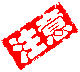 课题名称：蜡烛的变化课题名称：蜡烛的变化课题名称：蜡烛的变化课题名称：蜡烛的变化姓名　李志媛工作单位　牟定县高平中心小学学科　小学科学年级　六年级一、教学内容分析一、教学内容分析一、教学内容分析一、教学内容分析本课选取学生熟悉的蜡烛作为研究对象，借助蜡烛受热熔化、受冷凝固、燃烧发光等一系列现象，揭示变化的两种基本类型。本课教学内容有三部分：通过研究蜡烛的变化，认识物质的两类基本变化。有根据地分析生化中的现象属于哪一类变化，巩固前边所学知识。学生通过动手实验，在观察、研究中、判断所做实验发生的变化属于哪一类型，进一步提高获取证据的意识，强化对两类变化的理解。对物质的变化有更全面的认识。本课选取学生熟悉的蜡烛作为研究对象，借助蜡烛受热熔化、受冷凝固、燃烧发光等一系列现象，揭示变化的两种基本类型。本课教学内容有三部分：通过研究蜡烛的变化，认识物质的两类基本变化。有根据地分析生化中的现象属于哪一类变化，巩固前边所学知识。学生通过动手实验，在观察、研究中、判断所做实验发生的变化属于哪一类型，进一步提高获取证据的意识，强化对两类变化的理解。对物质的变化有更全面的认识。本课选取学生熟悉的蜡烛作为研究对象，借助蜡烛受热熔化、受冷凝固、燃烧发光等一系列现象，揭示变化的两种基本类型。本课教学内容有三部分：通过研究蜡烛的变化，认识物质的两类基本变化。有根据地分析生化中的现象属于哪一类变化，巩固前边所学知识。学生通过动手实验，在观察、研究中、判断所做实验发生的变化属于哪一类型，进一步提高获取证据的意识，强化对两类变化的理解。对物质的变化有更全面的认识。本课选取学生熟悉的蜡烛作为研究对象，借助蜡烛受热熔化、受冷凝固、燃烧发光等一系列现象，揭示变化的两种基本类型。本课教学内容有三部分：通过研究蜡烛的变化，认识物质的两类基本变化。有根据地分析生化中的现象属于哪一类变化，巩固前边所学知识。学生通过动手实验，在观察、研究中、判断所做实验发生的变化属于哪一类型，进一步提高获取证据的意识，强化对两类变化的理解。对物质的变化有更全面的认识。二、教学目标二、教学目标二、教学目标二、教学目标1．能从蜡烛的溶化和燃烧的现象中体验探究的乐趣，乐于合作交流，愿意用科学的眼光看待周围事物。2．学会设计、完成简单的实验，并能对实验现象进行简单归纳，能用恰当的语言表达出来。3．认识物质变化的两大类：一类仅仅是形态发生的变化，另一类是有新物质产生的变化。1．能从蜡烛的溶化和燃烧的现象中体验探究的乐趣，乐于合作交流，愿意用科学的眼光看待周围事物。2．学会设计、完成简单的实验，并能对实验现象进行简单归纳，能用恰当的语言表达出来。3．认识物质变化的两大类：一类仅仅是形态发生的变化，另一类是有新物质产生的变化。1．能从蜡烛的溶化和燃烧的现象中体验探究的乐趣，乐于合作交流，愿意用科学的眼光看待周围事物。2．学会设计、完成简单的实验，并能对实验现象进行简单归纳，能用恰当的语言表达出来。3．认识物质变化的两大类：一类仅仅是形态发生的变化，另一类是有新物质产生的变化。1．能从蜡烛的溶化和燃烧的现象中体验探究的乐趣，乐于合作交流，愿意用科学的眼光看待周围事物。2．学会设计、完成简单的实验，并能对实验现象进行简单归纳，能用恰当的语言表达出来。3．认识物质变化的两大类：一类仅仅是形态发生的变化，另一类是有新物质产生的变化。三、学习者特征分析三、学习者特征分析三、学习者特征分析三、学习者特征分析本单元的内容，属于“物资世界”板块中“物资的变化”范畴，教材从生活中熟悉的一个个变化入手，提升学生对物质变化的认识，并试图让学生在学习相关科学知识和概念的过程中，经历部分或完整的科学探究过程，提高科学探究的水平，使学生体会到科学知识可以改善生活，从而激发学生关注与科学有关问题的积极性。本单元的内容，属于“物资世界”板块中“物资的变化”范畴，教材从生活中熟悉的一个个变化入手，提升学生对物质变化的认识，并试图让学生在学习相关科学知识和概念的过程中，经历部分或完整的科学探究过程，提高科学探究的水平，使学生体会到科学知识可以改善生活，从而激发学生关注与科学有关问题的积极性。本单元的内容，属于“物资世界”板块中“物资的变化”范畴，教材从生活中熟悉的一个个变化入手，提升学生对物质变化的认识，并试图让学生在学习相关科学知识和概念的过程中，经历部分或完整的科学探究过程，提高科学探究的水平，使学生体会到科学知识可以改善生活，从而激发学生关注与科学有关问题的积极性。本单元的内容，属于“物资世界”板块中“物资的变化”范畴，教材从生活中熟悉的一个个变化入手，提升学生对物质变化的认识，并试图让学生在学习相关科学知识和概念的过程中，经历部分或完整的科学探究过程，提高科学探究的水平，使学生体会到科学知识可以改善生活，从而激发学生关注与科学有关问题的积极性。四、教学策略选择和设计四、教学策略选择和设计四、教学策略选择和设计四、教学策略选择和设计　本课选取学生熟悉的蜡烛作为研究对象，借助蜡烛受热熔化、受冷凝固、燃烧发光等一系列现象，揭示变化的两种基本类型。教学准备：小组实验材料：蜡烛，蜡台,酒精灯，火柴，，铁架台，石棉网，大烧杯3(其中一个有石灰水)，，蒸发皿，瓷砖,抹布等。　本课选取学生熟悉的蜡烛作为研究对象，借助蜡烛受热熔化、受冷凝固、燃烧发光等一系列现象，揭示变化的两种基本类型。教学准备：小组实验材料：蜡烛，蜡台,酒精灯，火柴，，铁架台，石棉网，大烧杯3(其中一个有石灰水)，，蒸发皿，瓷砖,抹布等。　本课选取学生熟悉的蜡烛作为研究对象，借助蜡烛受热熔化、受冷凝固、燃烧发光等一系列现象，揭示变化的两种基本类型。教学准备：小组实验材料：蜡烛，蜡台,酒精灯，火柴，，铁架台，石棉网，大烧杯3(其中一个有石灰水)，，蒸发皿，瓷砖,抹布等。　本课选取学生熟悉的蜡烛作为研究对象，借助蜡烛受热熔化、受冷凝固、燃烧发光等一系列现象，揭示变化的两种基本类型。教学准备：小组实验材料：蜡烛，蜡台,酒精灯，火柴，，铁架台，石棉网，大烧杯3(其中一个有石灰水)，，蒸发皿，瓷砖,抹布等。五、教学重点、难点五、教学重点、难点五、教学重点、难点五、教学重点、难点教学重点：通过物质变化的实验，认识物质变化的两大类。教学难点：寻找证据判断物质变化的种类。教学重点：通过物质变化的实验，认识物质变化的两大类。教学难点：寻找证据判断物质变化的种类。教学重点：通过物质变化的实验，认识物质变化的两大类。教学难点：寻找证据判断物质变化的种类。教学重点：通过物质变化的实验，认识物质变化的两大类。教学难点：寻找证据判断物质变化的种类。六、教学过程六、教学过程六、教学过程六、教学过程预设时间教师活动学生活动设计意图40分钟引导学生完成实验的操作学生在教师的引导下完成实验操作能从蜡烛的溶化和燃烧的现象中体验探究的乐趣，乐于合作交流，愿意用科学的眼光看待周围事物。七、板书设计七、板书设计七、板书设计七、板书设计蜡烛 的 变 化加热  固体-----液体      形态变化液体-----固体点燃  水、二氧化碳、黑色碳 产生新物质蜡烛 的 变 化加热  固体-----液体      形态变化液体-----固体点燃  水、二氧化碳、黑色碳 产生新物质蜡烛 的 变 化加热  固体-----液体      形态变化液体-----固体点燃  水、二氧化碳、黑色碳 产生新物质蜡烛 的 变 化加热  固体-----液体      形态变化液体-----固体点燃  水、二氧化碳、黑色碳 产生新物质